Język angielski – grupa 4-latkówDrodzy RodziceZ uwagi na panującą sytuację nie mogę spotykać się osobiście z Państwa dziećmi. Nie oznacza to jednak, że nasi podopieczni muszą być pozbawieni kontaktu z językiem angielskim. Teraz to Rodzic może w ciągu dnia utrwalać ze swoim dzieckiem słówka, które już poznaliśmy podczas zajęć. W każdym tygodniu postaram się przesłać wskazówki do zabaw językowych z dzieckiem.Zaczynamy! JEDZENIE - FOODDomowa zabawa z językiem angielskim1. Rodzic drukuje0 obrazki z jedzeniem, pokazuje dziecku i prosi o nazywanie.2. Rodzic rozkłada obrazki na dywanie. Gdy dziecko zamyka oczy - chowamy jeden obrazek – dziecko nazywa schowane jedzenie.3. JESTEM GŁODNY Rodzic przygotowuje kilka przekąsek: ‘herbatnika/kanapkę/jabłko/banana’. Następnie kładzie je na stole i mówi: ‘I’m hungry!’ i zaczyna podawać poleceniadziecku w następującej kolejności: ‘One biscuit, please./  One sandwich, please./One apple, please./One banana, please.’ Dziecko powinno podać rodzicowi za każdym razem odpowiednią przekąskę. Następnie może dojść do zamiany ról, jeśli dziecko będzie na tyle odważne. W takim wypadku wystarczy, aby dziecko mówiło następujące polecenia: ‘biscuit, please/ sandwich, please/apple, please/banana, please’.Zabawa może skończyć się zjedzeniem wybranej przekąski.4. Zabawa na papierze WSKAŻ I POLICZPrzygotuj rysunki przedstawiające: ‘dwa herbatniki/ trzy herbatniki/trzy banany/dwa banany/cztery kanapki/trzy kanapki/jedno jabłko/cztery jabłka’. Rodzic pokazuje dziecku materiał i mówi: ‘Point to the biscuit/banana/sandwich/apple.’ (wymowa: point tu de biskit, point tu de banana, point tu de sandwicz, point tu de apl)Po upewnieniu się, że dziecko rozpoznaje typy przekąsek, rodzic może podać inneinstrukcje: ‘two biscuits/three bananas/four sandwiches/one apple’.5. POKOLORUJRysunki można wykorzystać ponownie. Rodzic daje dziecku cztery kredki: ‘czerwoną/żółtą/niebieską/zieloną’ i mówi: ‘red/blue/yellow/green’. Następnie rodzic wydaje polecenia:• ‘Colour two biscuits red.’   (wymowa: kolor tu biskits red)• ‘Colour three cakes blue.’   (wymowa: kolor tri kejks blu)• ‘Colour four bananas yellow.’   (wymowa: kolor fo bananas jeloł)• ‘Colour one apple green.’    (wymowa: kolor łan apl griin)Zabawy do wykorzystanie w wolnym czasiePozdrawiamAleksandra KwasigrochWYRAŻENIEWYMOWATŁUMACZENIE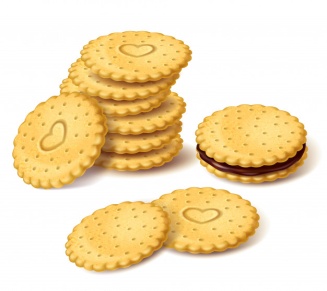 biscuitbyskytHerbatnik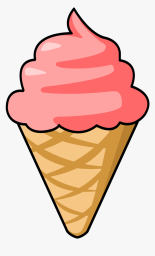 ice-creamajs krimLody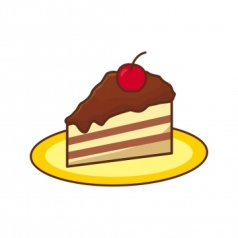 cakekejkCiasto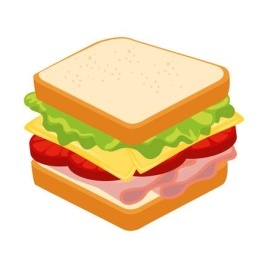 sandwichsen(d)łyczKanapka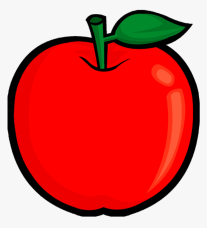 appleapl /Jabłko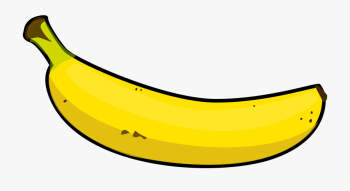 bananabanane/abanan